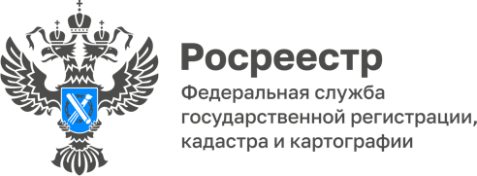                                                                                                                                                 ПРЕСС-РЕЛИЗУПРАВЛЕНИЯ ФЕДЕРАЛЬНОЙ СЛУЖБЫ ГОСУДАРСТВЕННОЙ РЕГИСТРАЦИИ, КАДАСТРА И КАРТОГРАФИИ ПО БЕЛГОРОДСКОЙ ОБЛАСТИВ Белгородской области продолжается работа по выявлению 
и исправлению неточностей в сведениях ЕГРНВ рамках государственной программы «Национальная система пространственных данных» (НСПД) Управлением Росреестра 
по Белгородской области совместно с региональным филиалом 
ППК «Роскадастр» проводится комплексная работа по выявлению 
и исправлению реестровых ошибок, содержащихся в Едином государственном реестре недвижимости (ЕГРН). За 11 месяцев текущего года уже исправлено 1120 реестровых ошибок в сведениях ЕГРН. Региональным Управлением и Белгородским Роскадастром выявляются неточности в сведениях о местоположении границ объектов недвижимости 
и объектов реестра границ, которые были внесены в ЕГРН несколько лет назад при переносе данных из межевых планов, карт-планов территорий, содержащиеся в документах, направленных в орган регистрации прав 
в порядке информационного взаимодействия, а также допущенные лицом, выполнявшим кадастровые работы. «Работа по выявлению и исправлению реестровых ошибок является для нашего регионального ведомства одной из приоритетных и позволяет урегулировать и исключить неточности в сведениях, содержащихся в Едином государственном реестре недвижимости», – прокомментировала заместитель директора – главный технолог филиала ППК «Роскадастр» 
по Белгородской области Светлана Куртинина. В пресс-службе Управления Росреестра по Белгородской области отметили, что согласно ч. 6 ст. 61 Федерального закона от 13.07.2015 
№ 218-ФЗ «О государственной регистрации недвижимости» (далее – Закон 
о регистрации) орган регистрации прав при обнаружении реестровой ошибки в описании местоположения границ земельных участков принимает решение о необходимости устранения такой ошибки, которое должно содержать дату выявления такой ошибки, ее описание с обоснованием квалификации соответствующих сведений как ошибочных, а также указание, в чем состоит необходимость исправления такой ошибки. В соответствии с ч. 7 ст. 61 Закона о регистрации  по истечении трех месяцев со дня направления лицам решения о необходимости устранения реестровой ошибки в сведениях ЕГРН о местоположении границ земельного участка и при непоступлении документов, на основании которых обеспечивается устранение данной реестровой ошибки, орган регистрации прав вносит изменения в сведения ЕГРН о местоположении границ и площади такого земельного участка без согласия его правообладателя при наличии в органе регистрации прав необходимых для этого документов, материалов и соблюдении установленных ст. 61 Закона о регистрации условий.https://rosreestr.gov.ru/press/archive/v-belgorodskoy-oblasti-prodolzhaetsya-rabota-po-vyyavleniyu-i-ispravleniyu-netochnostey-v-svedeniyakh12122023/ Контакты для СМИ:Анастасия Быстрова,пресс-секретарь Управления Росреестрапо Белгородской областител.: 8 (4722) 30-00-22 доб. 1617моб.: 8(910)2218898BistrovaAA@r31.rosreestr.ruсайт: https://rosreestr.gov.ru 